          Ранец или рюкзачок на спине позволяет равномерно распределять нагрузку, освобождает руки. Выбирая покупку, обращайте внимание не только на красоту и яркость. Лучше выбрать лёгкий, прочный, с водоотталкивающей пропиткой или покрытием. Подкладка должна быть из легко моющегося материала.        Очень важно, чтобы задняя стенка была плотной, хорошо прилегающей к спине, «держала» позвоночник, не давая ему искривляться. Плечевые ремни должны регулироваться по длине, ширина их должна быть не менее 3,5-.Обратите внимание на размер ранца – в него свободно должен вмещаться лист формата А4, такого размера альбом, некоторые учебники. Для сменной обуви необходимо приобрести специальный мешок. В него ребёнок легко должен поместить обувь, в которой он пришёл в школу. 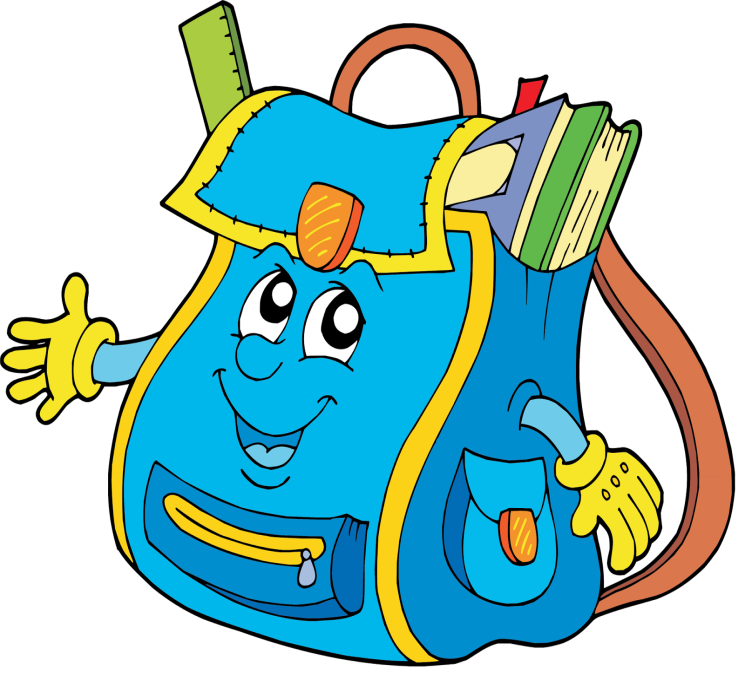 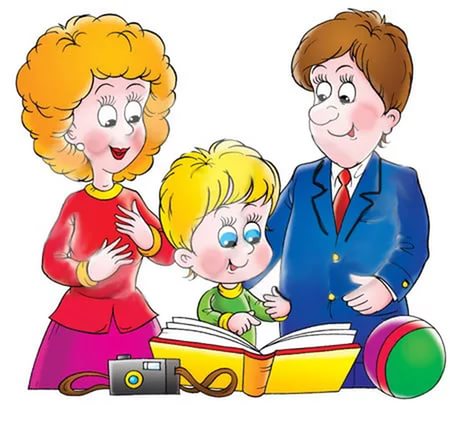 2021 годОСП МБДОУ детский сад №8 «Звездочка»- детский сад «Солнышко»ПАМЯТКА для родителей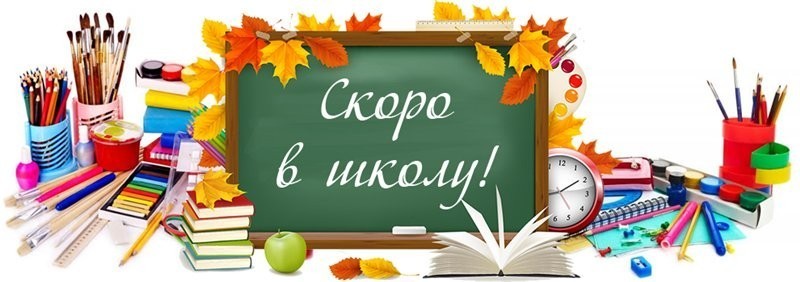  будущих первоклассниковГотов ли ваш ребёнок к школе?Рекомендации,  как подготовить ребёнкак школе:Уделите особое внимание развитию самостоятельности, организованности детей.Учите ребенка управлять своими желаниями, эмоциями, поступками. Он должен уметь подчиняться правилам поведения, выполнять действия по образцу.Выучите с ребёнком ваш домашний адрес и телефон, объясните ему, как звонить.Ежедневно занимайтесь интеллектуальным развитием ребенка. Во время прогулок наблюдайте изменения в природе. Обращайте внимание на различные явления природы (дождь, снег, радуга, листопад, туман, ветер, тучи, рассвет, закат, …). Ребёнок должен уметь объяснять сезонные изменения в природе, ориентироваться во временных отношениях (последовательность месяцев в году, дней в неделе)Развитию мелкой моторики руки ребенка помогут рисование, штриховка, раскрашивание (небольших поверхностей), нанизывание бусинок, пуговиц, лепка, игры с мелкими предметами (мозаика). Копируйте фигуры. Это способствует развитию координации, умению правильно воспринимать фигуры, расположенные на плоскости листа, различать прямые, кривые, наклонные, соблюдать соотношение штрихов и положение фигур между собой.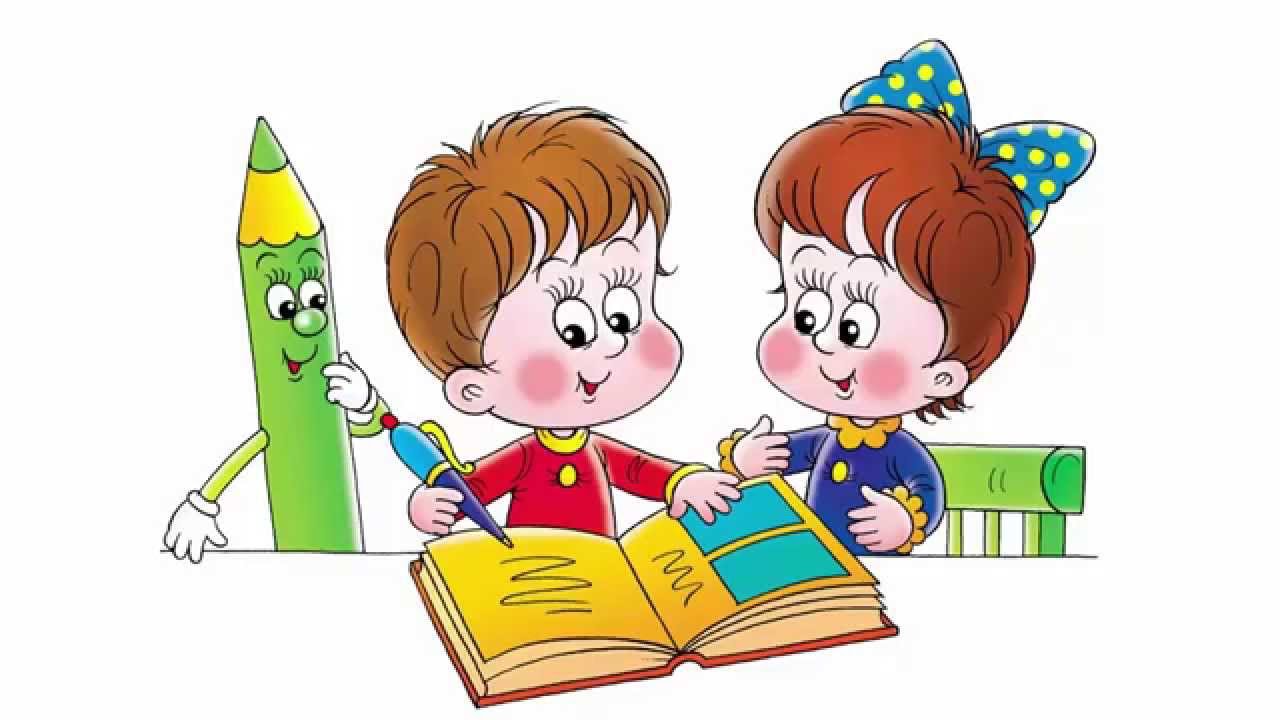 Составьте расписание и попробуйте прорепетировать школьный день. Проследите, чтобы ребенок научился выдерживать время урока за столом.Поддерживайте Вашего будущего первоклассника во всём. Хвалите за дело, говорите, как здорово у него всё получается. Это придаст ему уверенности в себе.Проверьте, умеет ли Ваш ребёнок самостоятельно завязывать шнурки, застёгивать пуговицы и молнии, переодеваться без Вашей помощи, складывать аккуратно свои вещи.Оценивайте объективно возможности и способности своего ребенка. Старайтесь не сравнивать его с другими детьми - только с ним самим. Например: «Сегодня ты выполнил это задание гораздо быстрее, чем вчера!» Такой подход будет ориентировать Вашего малыша на собственное совершенствование. Проявляйте сами интерес к занятиям, создавайте положительный эмоциональный фон. Пусть ребенок ощущает свои успехи, достижения. Отмечайте его «рост», терпение, старание.Сталкиваясь с нежеланием ребенка что-то делать, в первую очередь думайте не о том, как заставить, а о том, как заинтересовать.Важно рассказывать детям о том, что значит быть школьником; почему они становятся более взрослыми, поступив в школу; какие обязанности они будут там выполнять, показать важность уроков, школьного распорядка.Что купить будущему первокласснику? пенал,  в пенале: - ручка синяя  (2 шт.)-  простой карандаш (2 шт.)- линейка  (1 шт.,) -  ластик (1 шт.)- точилка с контейнером (1 шт.) - обложки для тетрадей (прозрачные) - обложки для учебников (лучше, когда получите учебники)- папка для тетрадей - счетные палочки - веер (с цифрами) папка для урока труда,  в папке:- пластилин - доска для лепки - цветная бумага  - цветной и белый  картон 
 - клей-карандаш  (лучше «Erich Krause» или «Brauberg»)- ножницы с тупыми концами (есть для леворуких детей) - собирать природный материал! для урока рисования: - альбом для рисования - краски акварельные -  гуашь  - кисти (для акварели беличьи или  пони,  для гуаши – нейлон- стакан-непроливайка (лучше двойной)- палитра     - фартук и нарукавники для уроков технологии и изобразительного искусстваВсе принадлежности, желательно, подписать.